Year 2 Maths Home Learning 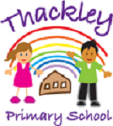 Below are some suggestions of different Maths activities that you could do whilst at home.  The video links are there to help you understand the activities.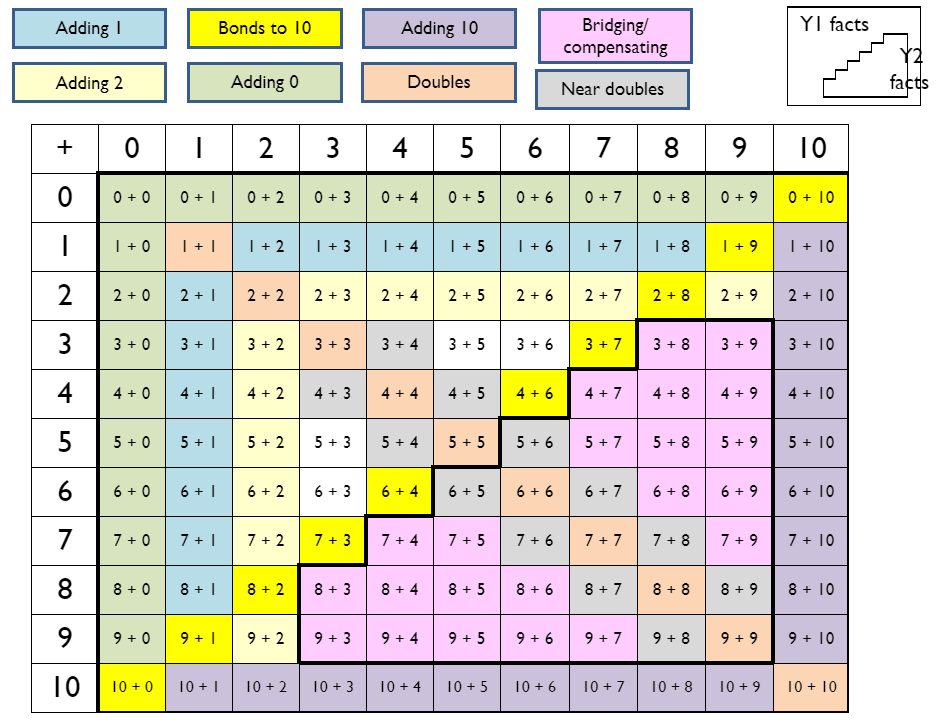 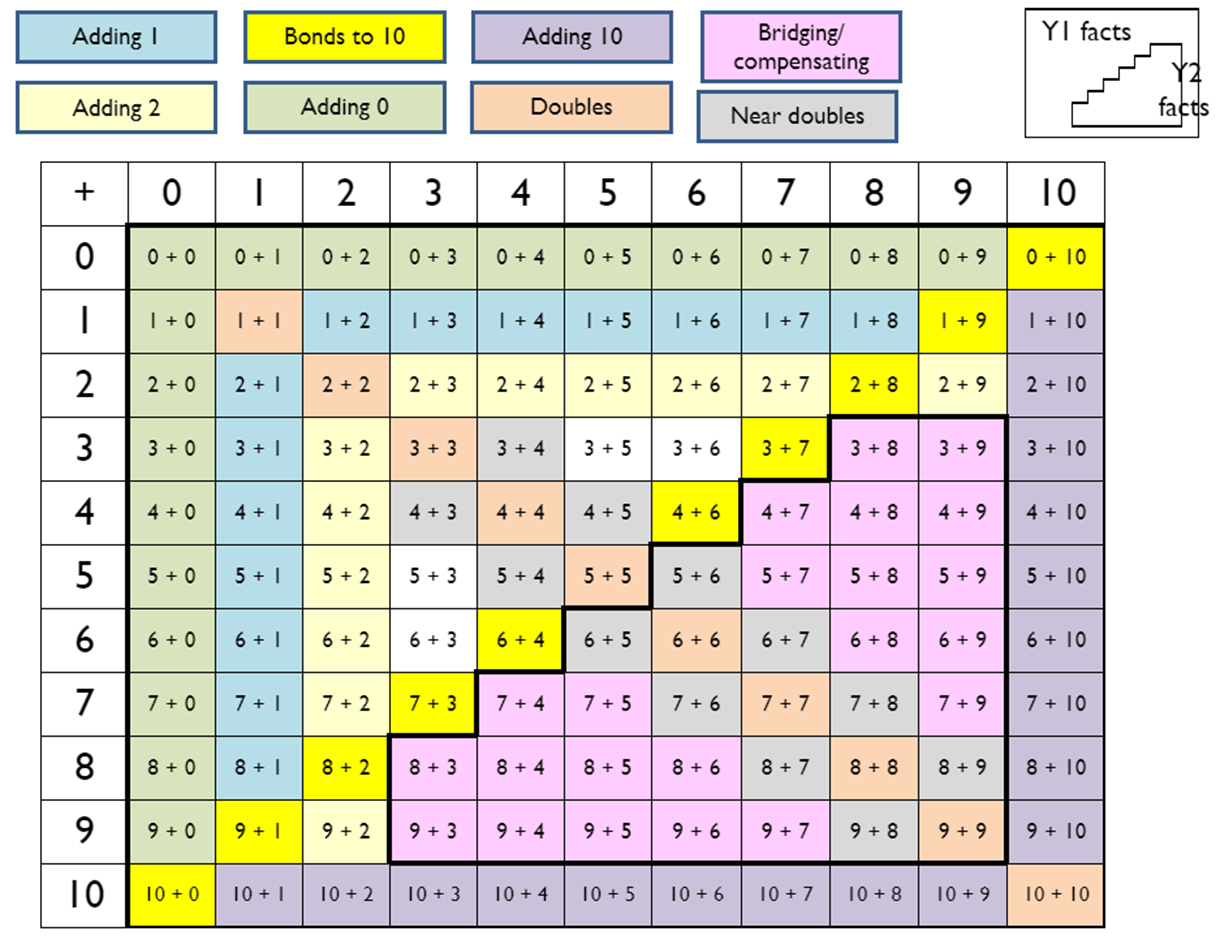 Number factsChoose 5 addition facts from the grid on the next page to practise each day.Spend 10 minutes each day practising your number bonds, doubling & halving and times tables.Link to a website for practising:https://www.topmarks.co.uk/maths-games/hit-the-button Place valueMake your own tens and ones using straws, tooth pics, pencils (or anything else you can think of which you can make into bundles of ten). Have a go at using them to make different 2-digit numbers. Use plates to make your own part-whole models.Once you are confident, have a go at drawing out your tens and ones as pictures.(Link to video in next box)Maths GamesChoose a maths game to play each day.Have a go at inventing your own maths game.Link to a blog on maths games:https://matr.org/blog/fun-maths-games-activities-for-kids/Place value (continued)Link to place value video:https://www.youtube.com/watch?v=vBIZal-8Kr4&list=PLWIJ2KbiNEyplZvdo0-OU48R3KSq3ywhV&indexNumber bonds to 10Practise your number bonds to 10 by playing the Total of 10 and the ‘Make 10’ pyramid card game. Link to the ‘Total of 10’ card game:https://www.youtube.com/watch?v=SD028NO-ZGc&list=PLWIJ2KbiNEyoBDc5yLJ4PaiaY3o5E5xCB&index=5&tLink to the ‘Make 10 Pyramid’ card game:https://www.youtube.com/watch?v=3IFFRWkMWGk&list=PLWIJ2KbiNEyoBDc5yLJ4PaiaY3o5E5xCB&indexCan you make up your own game to practise number bonds to 10?10 more and 10 lessMake your own tens and ones using straws, tooth pics, pencils (or anything else you can think of which you can make into bundles of ten).Make your own tens and ones baseboard and practise adding and subtracting 10 from your number.Link to video on adding 10:https://www.youtube.com/watch?v=gqUtj9rkYCU&list=UUob4tkfOSXy6yav9Y54SKIQ&indexLink to video on subtracting 10:https://www.youtube.com/watch?v=-JUxKogWhF8 Place valuePlay the ‘Guess my Number’ place value game. Make 2 sets of 2-digit Link to ‘Guess my Number’ video:https://www.youtube.com/watch?v=wzvQ5R-A0Bk&list=PLWIJ2KbiNEyoBDc5yLJ4PaiaY3o5E5xCB&indexAdditionPractise adding numbers together by playing games with dice. Have a go at playing ‘Pig’ and ‘Skunk’ and then try and think of your own gameLink to dice game ‘Pig’:https://www.youtube.com/watch?v=foj6ujoT_HU&list=PLWIJ2KbiNEyoBDc5yLJ4PaiaY3o5E5xCB&index Link to dice game ‘Skunk’:https://www.youtube.com/watch?v=-SWReEQOVr4&list=PLWIJ2KbiNEyoBDc5yLJ4PaiaY3o5E5xCB&index  Column addition of 2-digit numbersMake your own tens and ones using straws, tooth pics, pencils (or anything else you can think of which you can make into bundles of ten).Use them to have a go at adding 2 2-digit numbers and to understand what happens when your 2 digits add to 10 or more.Link to column addition of 2-digit numbers video:https://www.youtube.com/watch?v=hHM25Nx4vhg&list=PLWIJ2KbiNEyq1iZ36fRe-xTJ4NNZsmYz9&indexFractions of amountsFind some things you can use to share out, to practise finding fractions of amounts. E.g.  raisins, grapes, sweets etc.Share them out between 2 teddies to find  and then between 4 teddies to find  of them. Draw a bar model split into 2 to find halves and into 4 to find quarters.Link to video on fractions of amounts:https://www.youtube.com/watch?v=PgrF1TYXP6Y&tColumn subtraction of 2-digit numberMake your own tens and ones using straws, tooth pics, pencils (or anything else you can think of which you can make into bundles of ten).Use them to have a go at subtracting 2 2-digit numbers and to understand what happens when your 2 digits add to 10 or more.Link to column subtraction of 2-digit numbers video:https://www.youtube.com/watch?v=pADFYrGdyYE&list=PLWIJ2KbiNEyq1iZ36fRe-xTJ4NNZsmYz9&indexTime (o’clock, half past, quarter past and quarter to)Why don’t you make your own clock and have a go at telling the time to o’clock and half past using just the hour hand. Once you are confident with that, have a go at telling the time to quarter past and quarter to. Once you have tried it using just the hour hand, bring in the minute hand too.Link to video on time (o’clock and half past):https://www.youtube.com/watch?v=V32tRiEQ2AA&tLink to video on quarter past and quarter to:https://www.youtube.com/watch?v=86RbCwhdJSs&tDivision as grouping and sharingFind things around the house you can use to practise division as sharing and division of grouping. You could use raisins, grapes, lego bricks etc.Link to video on division as grouping and sharing:https://www.youtube.com/watch?v=bdglIPNNhuI2D and 3D ShapesHow many 2D and 3D shapes can you name? Go round your house/garden and make a list of all the circles, squares, rectangles and triangle shapes you can see. Can you find any other 2D shapes? Then go round looking for 3D shapes (cubes, cuboids, cylinders and spheres). Can you find any others? Equivalent fractionsFind different things you can use to prove that a half is equal to 2 quarters. Cut a pizza/cake, share raisins, grapes, lego out into halves and quarters.Link to video on fractions equal to a half:https://www.youtube.com/watch?v=ieT9k537jP4&list=PLWIJ2KbiNEypS0zxt54Wez5X4gnQ-xxvu&indexMoneyAsk your parents for some money. Can you identify all the coins?Can you make 50p? Can you find a different way to make 50p, using different coins? Try this for different amounts.